Hạt nhân nguyên tửMức nhận biết: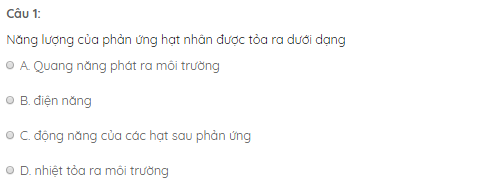 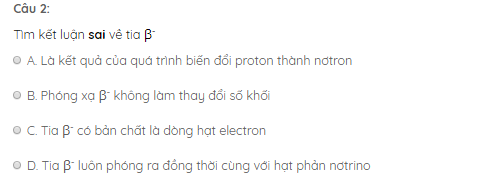 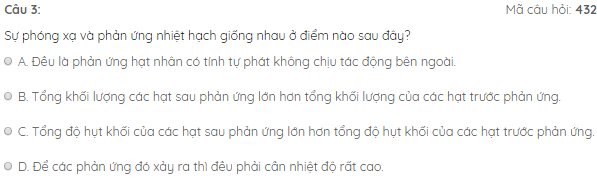 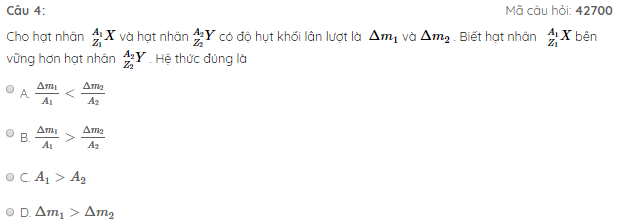 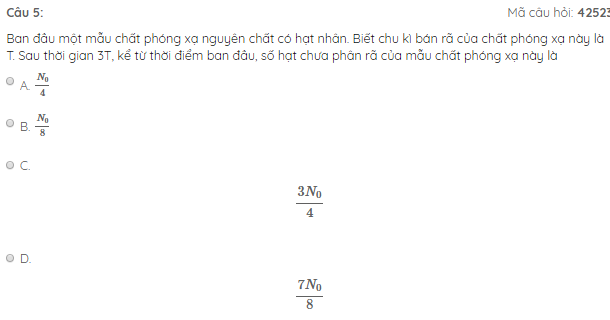 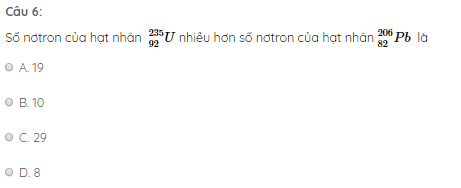 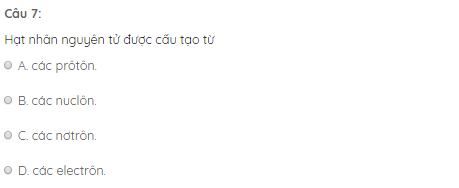 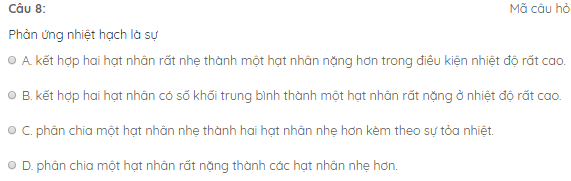 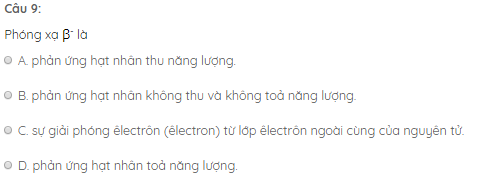 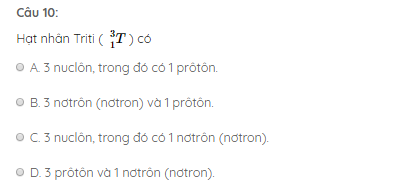 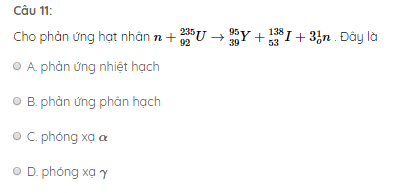 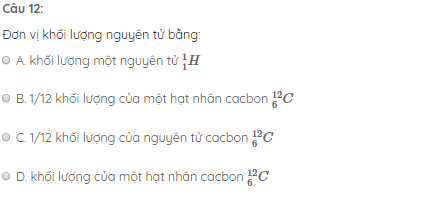 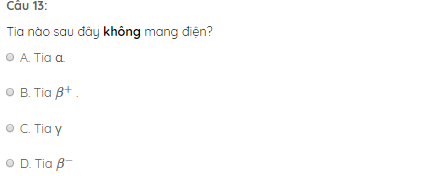 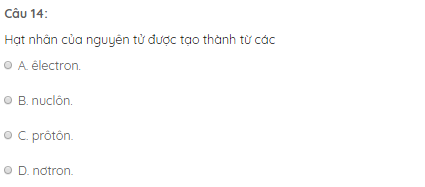 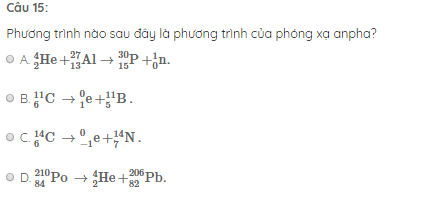 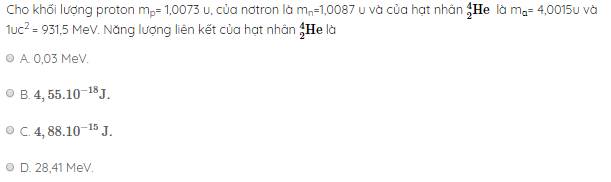 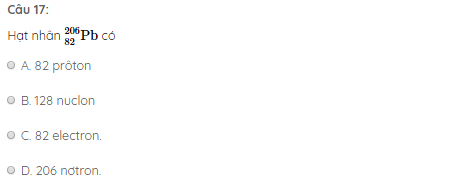 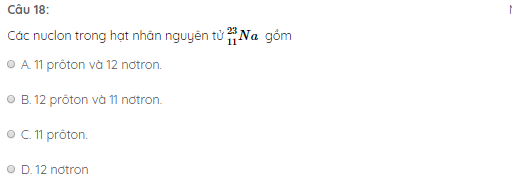 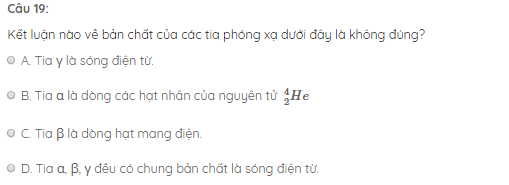 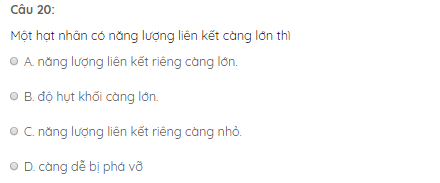 Mức thông hiểu: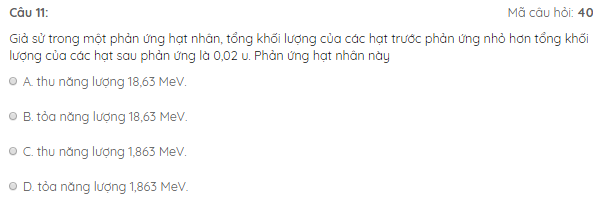 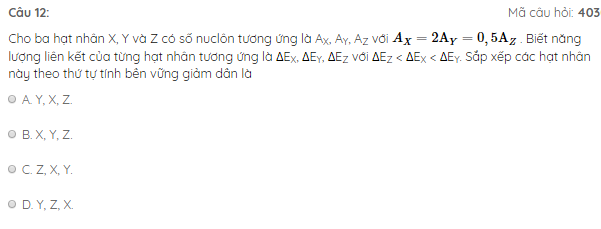 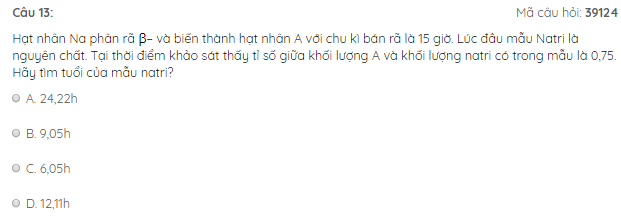 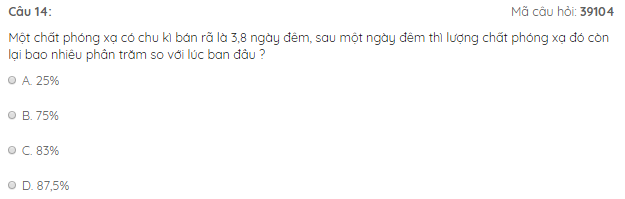 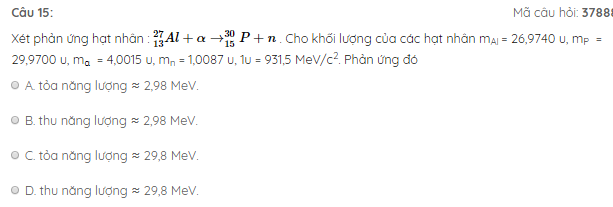 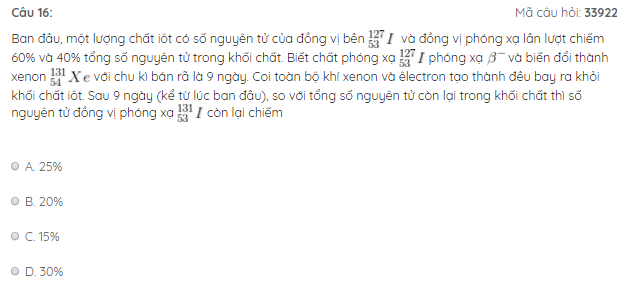 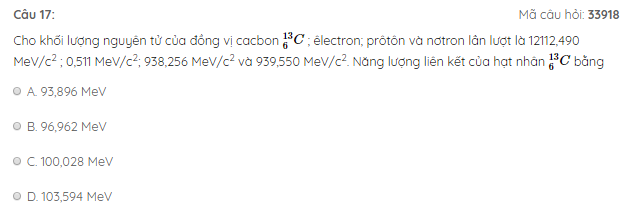 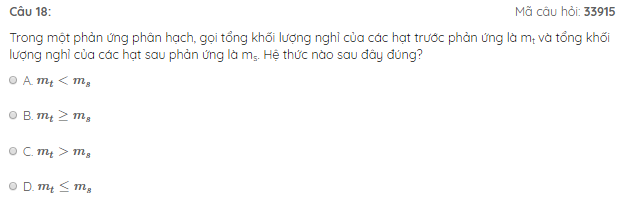 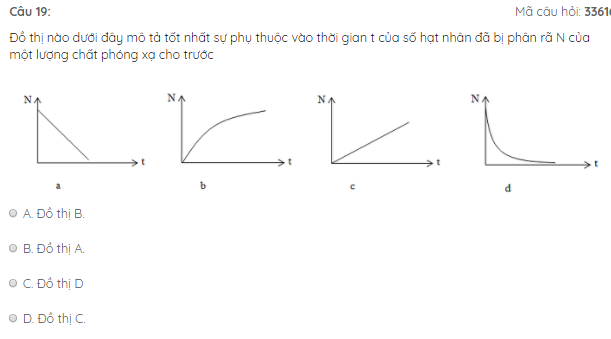 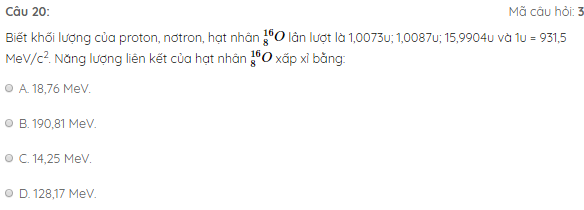 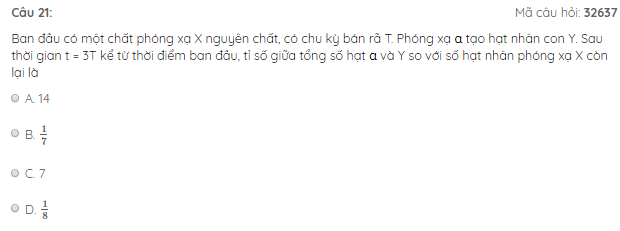 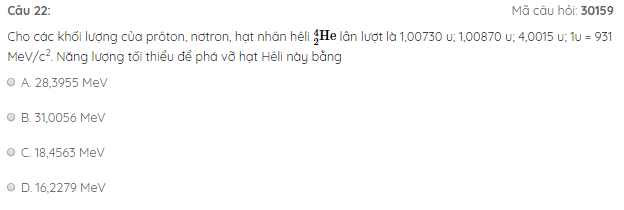 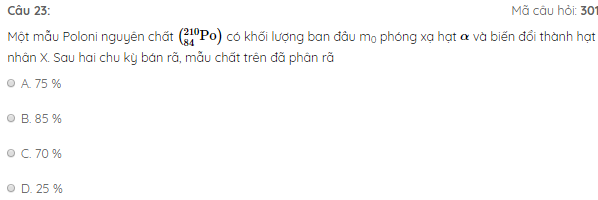 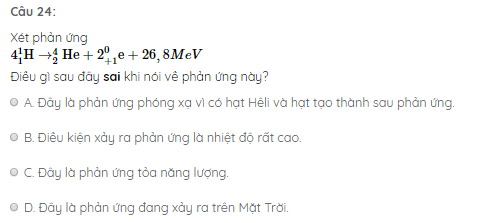 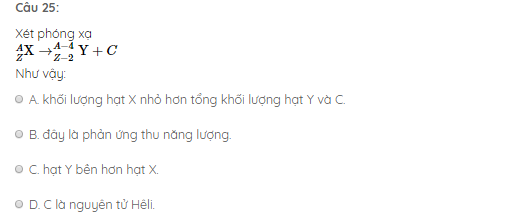 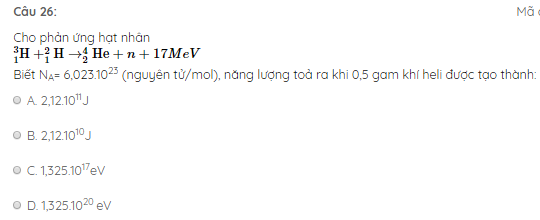 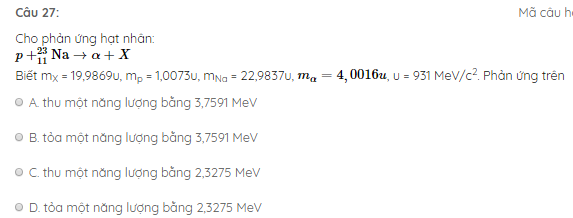 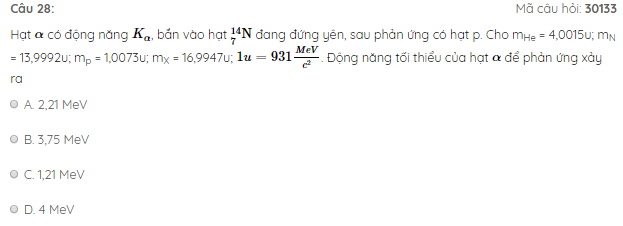 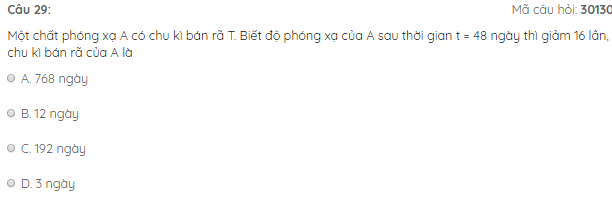 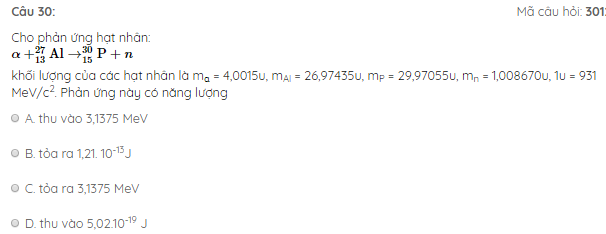 Mức vận dụng 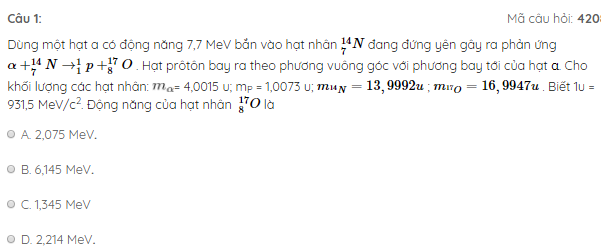 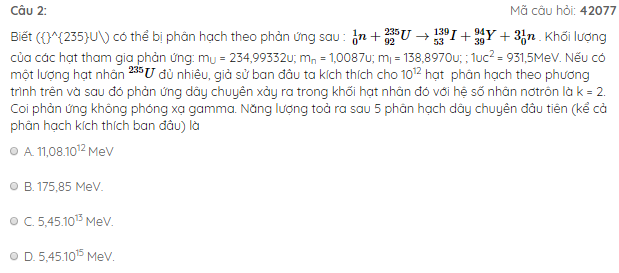 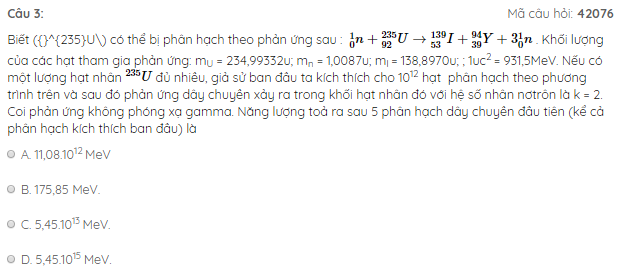 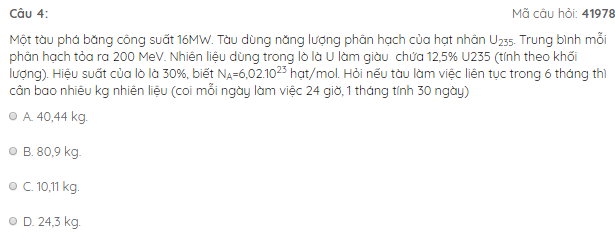 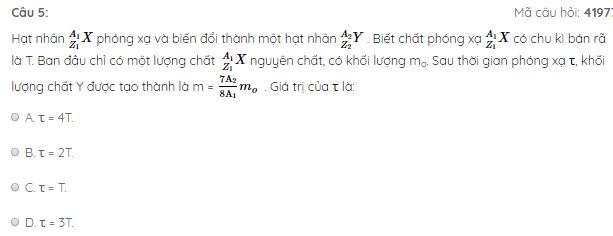 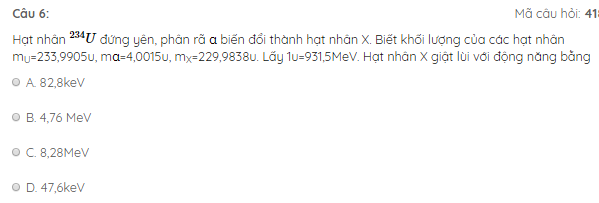 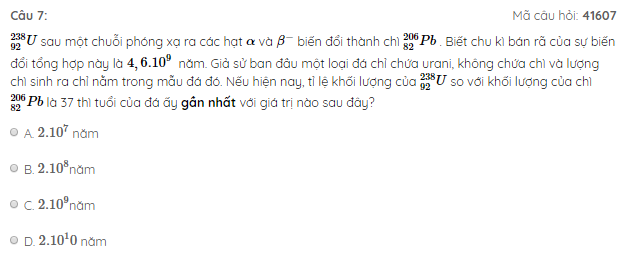 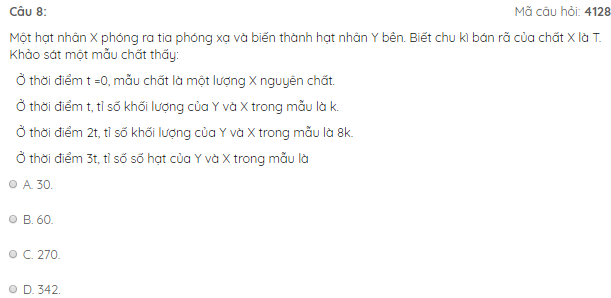 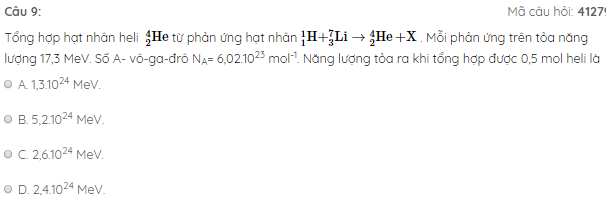 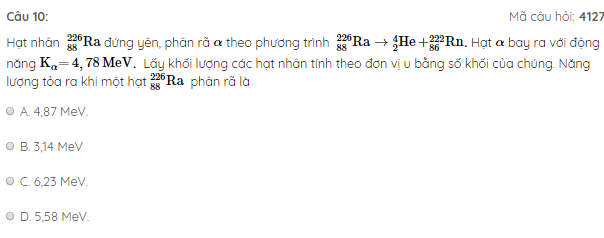 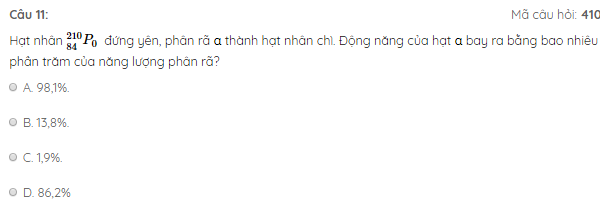 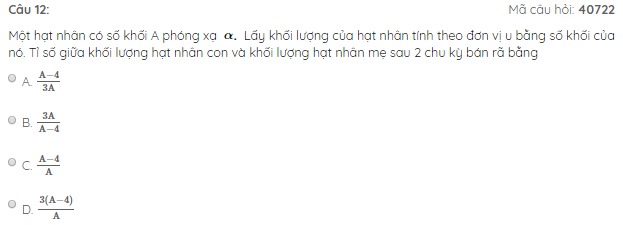 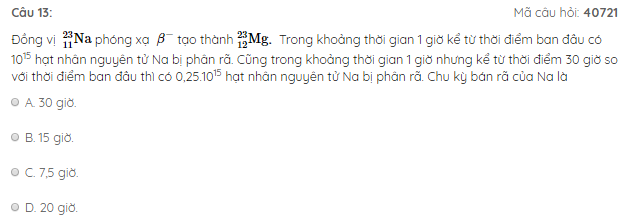 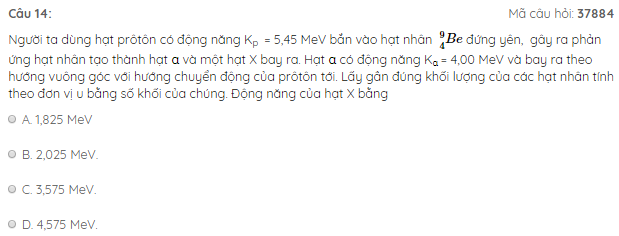 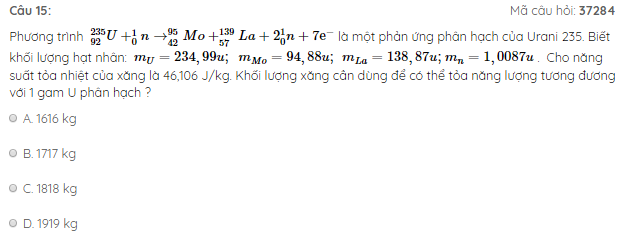 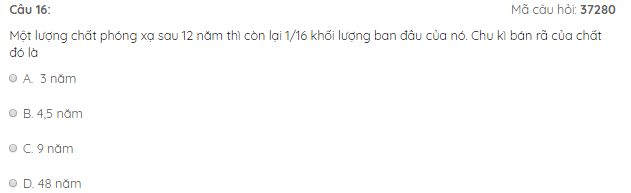 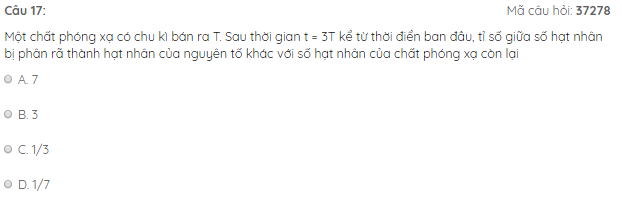 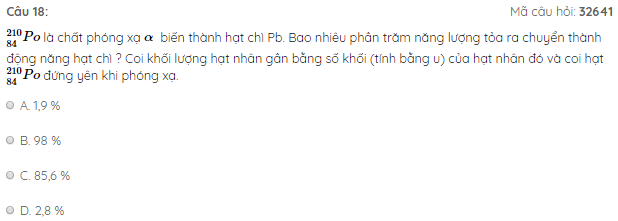 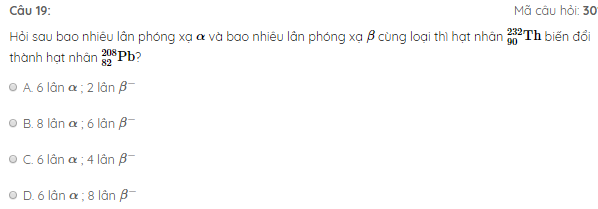 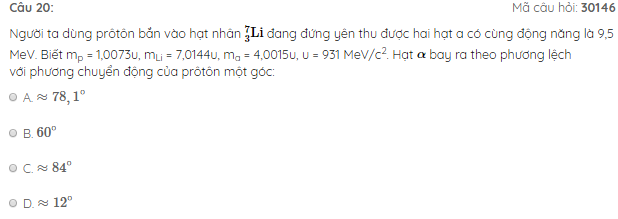 Mức vận dụng cao: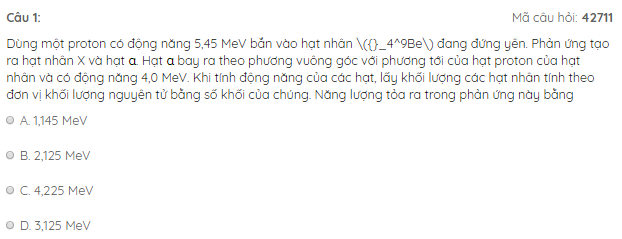 Đáp án B.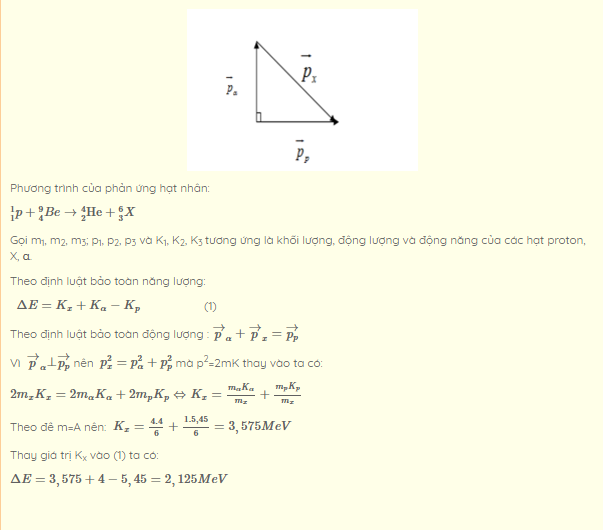 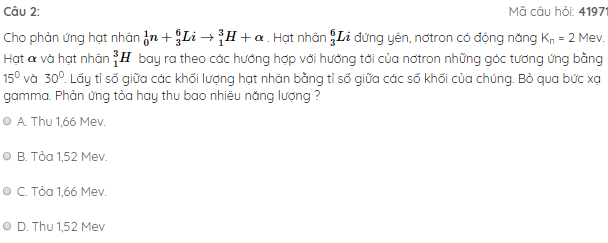 Đáp án A.
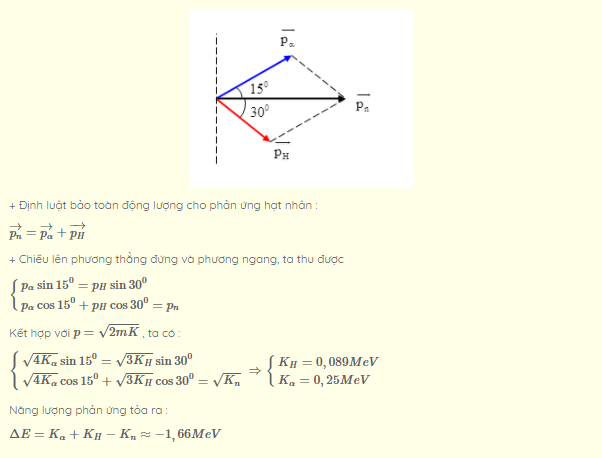 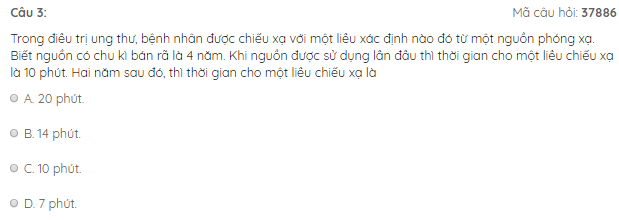 Đáp án B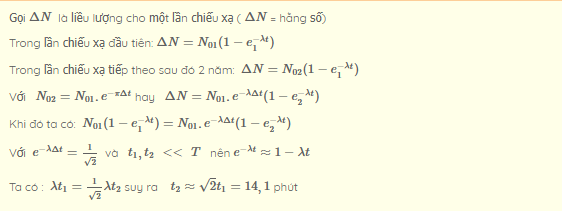 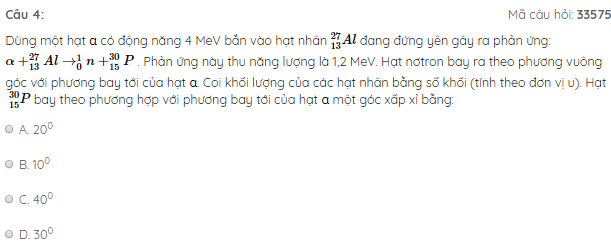 Đáp án D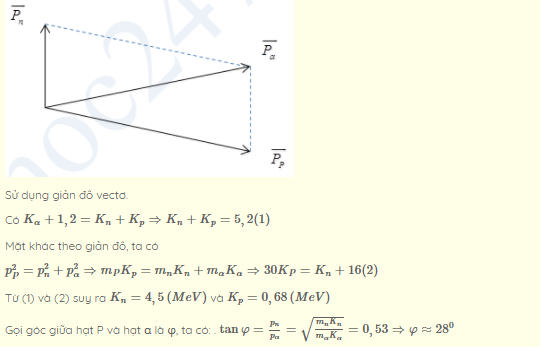 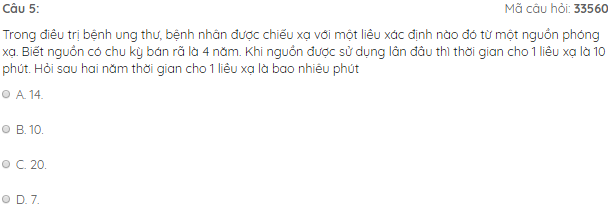 Đáp án A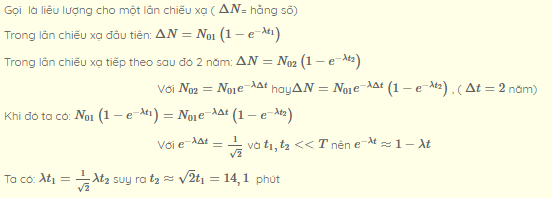 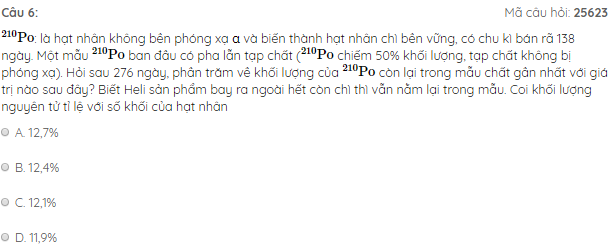 Đáp án A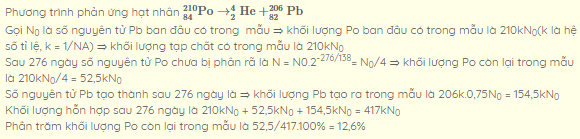 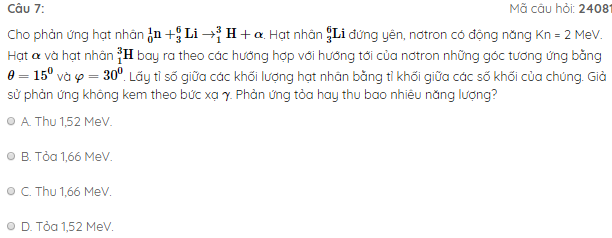 Đáp án C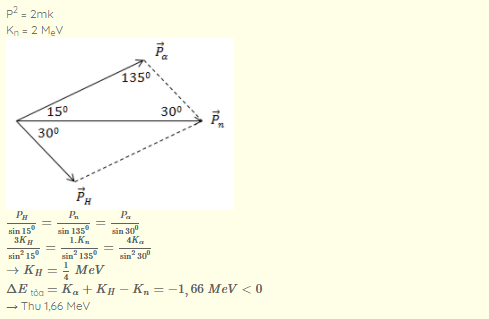 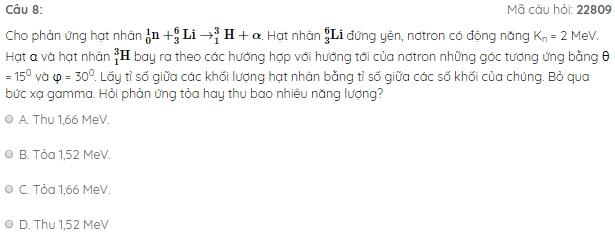 Đáp án A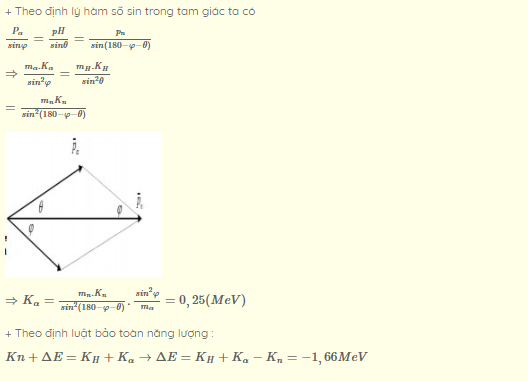 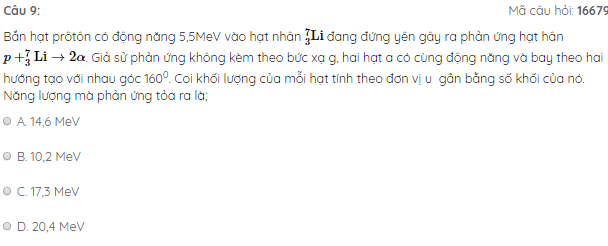 Đáp án C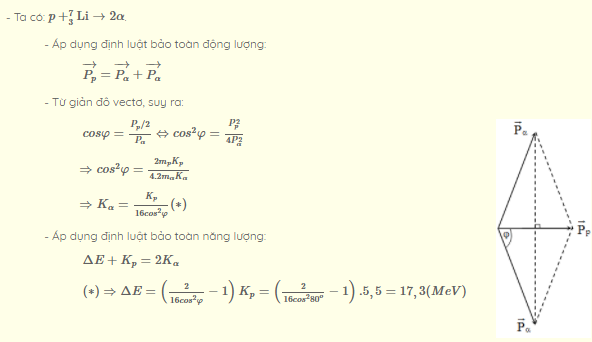 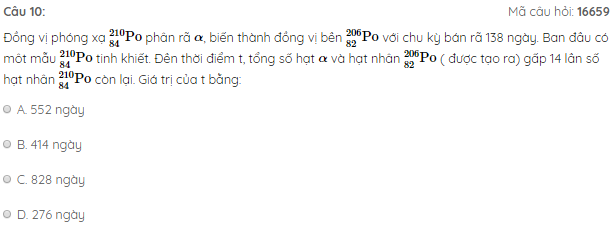 Đáp án B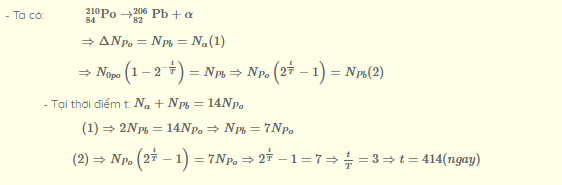 Câu 1CCâu 6ACâu 11BCâu 16 DCâu 2ACâu 7BCâu 12 CCâu 17ACâu 3CCâu 8ACâu 13CCâu 18ACâu 4BCâu 9DCâu 14BCâu 19DCâu 5BCâu 10ACâu 15DCâu 20BCâu 11ACâu 16ACâu 21ACâu 26ACâu 12ACâu 17ACâu 22 ACâu 27DCâu 13DCâu 18BCâu 23ACâu 28CCâu 14CCâu 19ACâu 24ACâu 29BCâu 15BCâu 20DCâu 25CCâu 30DCâu 1ACâu 6ACâu 11ACâu 16 ACâu 2DCâu 7BCâu 12 DCâu 17ACâu 3DCâu 8DCâu 13BCâu 18ACâu 4BCâu 9CCâu 14CCâu 19CCâu 5DCâu 10ACâu 15DCâu 20C